South Central Behavioral Health regionFY21 Annual Service & Budget Plan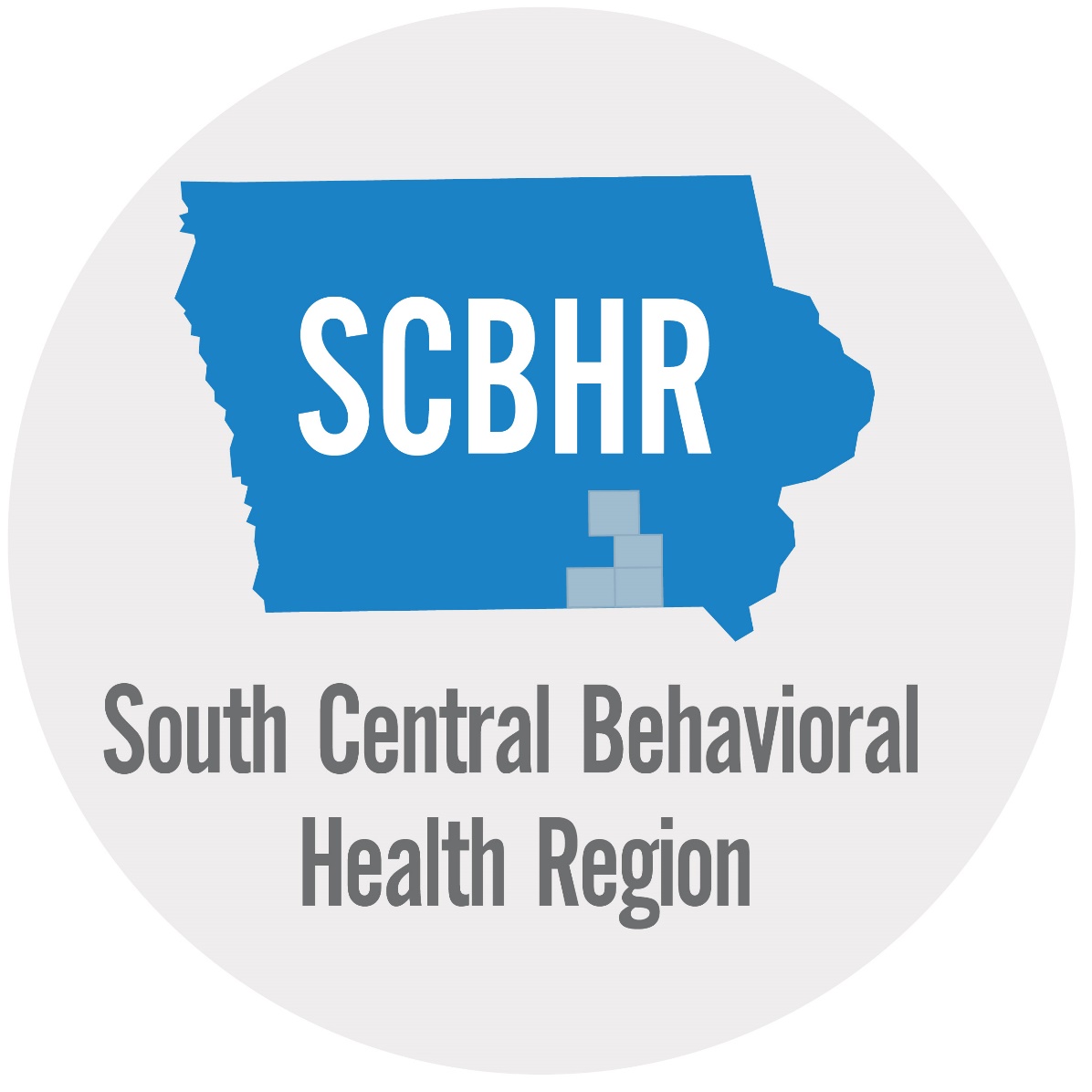 Submitted 4/28/2020Geographic Area:  Appanoose, Davis, Mahaska and WapelloApproved by Advisory Board:  4/27/2020Approved by Governing Board:  4/27/2020Table of ContentsIntroduction	2A.  Local Access Points	2B.  Service Coordination and Targeted Case Management	3C.  Crisis Planning	3D.  Intensive Mental Health Services	5E.  Scope of Services & Budget and Financing Provisions	5Table A.  Expenditures	6Table B.  Revenues	10Table E.  County Levies	11G.  Financial Forecasting Measures	11H.  Provider Reimbursement Provisions	11IntroductionSouth Central Behavioral Health Region (SCBHR) was formed under Iowa Code Chapter 28E to create a Mental Health and Disability Service (MHDS) Region in compliance with Iowa Code 331.390.  The annual service and budget plan is a component of the Management Plan which includes three parts:  Annual Service and Budget Plan, Annual Report and Policies and Procedures Manual in compliance with Iowa Administrative Code 441.25.The FY2021 Annual Service and Budget Plan covers the period of July 1, 2020 to June 30, 2021. The Annual Service and Budget Plan includes local access points, targeted case management providers, crisis services, intensive mental health services, a description of the scope of services to be provided including core services, budget and financial provisions, and provider reimbursement provisions.Description of governing board and advisory boards provided in Appendix A attached. A.  Local Access Points  An access point is a part of the SCBHR service system trained to complete MHDS regional applications for persons with a disability.SCBHR has designated the following access points for mental health and disability services.SCBHR has designated the following access points for children’s behavioral health services.B.  Service Coordination and Targeted Case ManagementThe following agencies provide service coordination and/or targeted case management for SCBHR.  C.  Crisis PlanningThe following accredited crisis services are available to residents of the region for crisis prevention, response and resolution.24 Hour Crisis Response 24 Hour Crisis Hotline Crisis EvaluationMobile ResponseCrisis Stabilization Community-based ServicesCrisis Stabilization Residential Services23-Hour ObservationSCBHR honors all Regional contracts for Crisis Services to provide access to our SCBHR clients when in need of the Crisis Services wherever the location.D.  Intensive Mental Health ServicesThe region has designated the following provider(s) as an Access Center that meet the requirements according to IAC 441—25.6(1) in a coordinated manner in one or more locations:  The region has designated the following Assertive Community Treatment (ACT) teams which have been designated and meet the requirements in IAC 441—25.6(2).The region has designated the following Subacute service providers which meet the criteria and are licensed by the Department of Inspections and Appeals.The region has designated the following Intensive Residential Service providers which have been designated and meet the requirements in IAC 441—25.6(8): E.  Scope of Services & Budget and Financing ProvisionsThe table below identifies the scope of services offered by SCBHR.  All core services are available. If there is not funding identified in a core service column, it is because it has not been needed historically.  If an individual needs funding for a core service and meets eligibility requirements found in section F of the SCBHR policy and procedure manual, funding will be made available.  Core services for children’s behavioral health are identified by (**) after the service name. Eligibility guidelines for children’s behavioral health services are located in section F, page 14 of the SCBHR policy and procedure manual.  The Policy and procedure manual can be found online as of 07/01/2020 at: www.scbhr.orgThe region will utilize braided funding that includes county, regional, state and other funding sources as necessary and available to meet the service needs within the region.Table A.  Expenditures Table B.  RevenuesTable E.  County LeviesG.  Financial Forecasting MeasuresThe following is a description of the financial forecasting measures used by SCBHR in the identification of service need and funding necessary for services. SCHBR, will collaborate with stakeholders and advisory committee members throughout FY21 to determine service needs of the community and training needs of the providers. Due to the reduction of fund balance in FY19 and FY20 SCBHR has not budgeted in FY21 to build new services to include Community Based Stabilization for Children/Adults, Crisis Residential Beds for Children and Intensive Residential Homes for Adults. At current all counties are levying the max at $47.28 counties are setting at 24-25% fund balance. Due to this the region will be projected to use approximately a million dollars of regional fund balance one-time money to cover FY21 expenditures. SCBHR is analyzing the DHS identified braid funding sources as the region has subsidized development, access to service, and sustainability. Financial sustainability is being called into question as related to fee for service structures and the cost settled rates based on the actual cost to operate services for which the region is absorbing all cost. The region’s goal to sustain the service system at current with the hopes that Managed Care Organizations will start funding Medicaid services to relieve the region of 100% cost of Crisis Services. If this were to happen the Advisory Committee and stakeholders would then begin the prioritizing of building additional core services due by July 2021. At current the region has met the core service timeline both for adult core services and children core services. H.  Provider Reimbursement ProvisionsThe following is a description of the types of funding used by SCBHRFee for service: SCBHR will contract with MHDS providers whose base of operation is within the region.  SCBHR may also honor contracts that other regions have with their local providers or may choose to contract with providers outside of the region.  A contract may not be required with providers that provide one-time or as needed services.  A fee for service approach will be utilized in most provider contracts outlining the services to be provided and the rate of reimbursement.  All payments will be based on a pre-authorized request for service authorization with the exception of court ordered payments, such as civil commitment costs and crisis services. Block grant payments: SCBHR currently funds Southern Iowa Mental Health Center, First Resources and Optimae under the payment provision of a block grant. Services rendered include Drop-in Centers in Appanoose, Davis, Mahaska and Wapello Counties. Southern Iowa Mental Health Center receives block grant dollars to support Planning and or Consultation Services (client), Planning and Management Consultants (non-client) and Public Education Service block grant dollars. SCBHR uses block grant dollars to off-set the cost of the Assertive Community Treatment Team through Southern Iowa Mental Health Center along with the short-fall for Crisis Services offered at Southern Iowa Mental Health Center. Use of nontraditional providers: When a non-traditional provider arrangement is more appropriate than a fee for service approach with a contracted provider, the Coordinators of Disability Services will work with the region’s CEO to request such arrangements.   A non-traditional provider may be an individual, organization and/or business who delivers services in the consumer’s home and/or other community setting.  Non-traditional providers typically are individuals, organizations, or businesses which do not provide MHDS services as a part of their normal business.  These services are not to provide treatment but are supportive and may be rehabilitative in focus, and are initiated when there is a reasonable likelihood that such services will benefit the consumer’s functioning, assist them in maintaining community tenure, and act as an alternative way to achieve the consumer’s stated goals or outcomes.  A request for funding can be made by any consumer, or the consumer’s authorized representative, to utilize non-traditional providers for services as approved in the Regional Management Plan.  Non-traditional providers may be subject to certain licensing, certification, accreditation or other state approval standards.Incorporation of all funding sources for individuals including Medicaid: The Region is responsible for ensuring that MHDS services are available to all residents of the region regardless of funding source. SCBHR will ensure that individuals apply for all funding sources prior to accessing regional funding, including private insurance, Medicaid, Medicare and other funding mechanisms which ensure that individuals and their families are able to optimally live, work, and recreate in integrated communities of their choice.  Access PointLocationContact InformationAppanoose County Community Services Office 209 E Jackson Street, Centerville Iowa, 525441-641-856-2085Website: www.scbhr.orgDavis County Community Services Office 712 S. West, Bloomfield Iowa 525371-641-664-1993Website: www.scbhr.orgMahaska County Community Services Office 301 1st Avenue E., Oskaloosa, IA525771-641-673-0410Website: www.scbhr.orgSouthern Iowa Mental Health Center1527 Albia Road, Ottumwa Iowa 52501Website:https://www.simhcottumwa.org/641-682-8772Wapello County Community Services Office 102 E. Main, Ottumwa Iowa 525011-641-683-4576Website: www.scbhr.orgAccess PointLocationContact InformationAppanoose County Community Services Office 209 E Jackson Street, Centerville Iowa, 525441-641-856-2085Website: www.scbhr.orgDavis County Community Services Office 712 S. West, Bloomfield Iowa 525371-641-664-1993Website: www.scbhr.orgMahaska County Community Services Office 301 1st Avenue E., Oskaloosa, IA525771-641-673-0410Website: www.scbhr.orgWapello County Community Services Office 102 E. Main, Ottumwa Iowa 525011-641-683-4576Website: www.scbhr.orgService Coordination ProviderAdult/Child/BothLocationContact InformationAppanoose County Community Services Office Adult/Children209 E Jackson Street, Centerville Iowa, 525441-641-856-2085Website:www.scbhr.org Davis County Community Services Office Adult/Children712 S. West, Bloomfield Iowa 525371-641-664-1993Website:www.scbhr.orgMahaska County Community Services Office Adult/Children301 1st Avenue E., Oskaloosa, IA525771-641-673-0410Website:www.scbhr.orgWapello County Community Services Office Adult/Children102 E. Main, Ottumwa Iowa 525011-641-683-4576Website:www.scbhr.orgSouthern Iowa Mental Health Center Adult/Children1527 Albia Rd, Ottumwa, IA 525011229 C Avenue East, Oskaloosa, IA525771-641-682-8772Website:https://www.simhcottumwa.org/641-672-3159Community Health Centers of Southern Iowa Adult/Children302 NE 14th Street, Leon, IA 50144
(641) 446-2383Website: http://chcsi.org/Amerigroup Adults/ChildrenPO Box 71099, Clive, IA 503251-800-600-4441TTY: 711Website:http://www.myamerigroup.com/IAIowa Total CareAdults/Children1080 Jorden Creek Parkway,West Des Moines, Iowa 502661-833-404-1061 (TTY: 711)Website:https://www.iowatotalcare.com/contact-us.htmlDHS Case ManagementAdults400 SW 8th St, Des Moines, IA 50319515-242-6877ProviderLocationContact InformationSouthern Iowa Mental Health Center 1527 Albia Rd, Ottumwa, IA 525011229 C Avenue East, Oskaloosa, IA 525771-641-682-8772Website: https://www.simhcottumwa.org/Community Health Centers of Southern Iowa302 NE 14th Street, Leon, IA 50144(641) 446-2383Website: http://chcsi.org/Mercy Medical Centerville Iowa  1 Old Hwy 5, Centerville, IA 52544(641) 437-4111Websitehttps://www.mercyone.org/centerville/Mahaska County Hospital 1229 C Avenue East
Oskaloosa, Iowa 52577

641.672.3100Website:http://www.mahaskahealth.org/ProviderLocationContact InformationSouthern Iowa Mental Health Center1527 Albia Rd, Ottumwa, IA 525011-641-682-8772Website:https://www.simhcottumwa.org/Foundation 2 1714 Johnson Ave NW
Cedar Rapids, IA 524051-800-332-4224, 319-362-21741-844-430-8520Website:https://www.foundation2.org/ProviderAdult/Child/BothLocationContact InformationSouthern Iowa Mental Health Adult/Children1527 Albia Rd, Ottumwa, IA 525011229 C Avenue East, Oskaloosa, IA 525771-641-682-8772Website:https://www.simhcottumwa.org/Community Health Centers of Southern IowaAdult/Children302 NE 14th Street, Leon, IA 50144(641) 446-2383Website:http://chcsi.org/ProviderLocationContact InformationSouthern Iowa Mental Health 1527 Albia Rd, Ottumwa, IA 525011-844-430-8520Website:https://www.simhcottumwa.org/ProviderAdult/ChildLocationContact InformationN/AProviderAdult/ChildLocationContact InformationSouthern Iowa Mental Health Adult 1527 Albia Rd, Ottumwa, IA 52501641-682-8772Website:https://www.simhcottumwa.org/ProviderLocationContact InformationSouthern Iowa Mental Health1527 Albia Rd, Ottumwa, IA 52501641-682-8772Website:https://www.simhcottumwa.org/ProviderLocationContact InformationN/AProviderLocationContact InformationN/AProviderLocationContact InformationN/AProviderLocationContact InformationN/AFY 2021  BudgetSCBHRMI (40)ID(42)DD(43)BI (47)Admin (44)Total Core DomainsCOATreatment42305Mental health outpatient therapy ** $                           10,000  $                      10,000 42306Medication prescribing & management ** $                                   -   43301Assessment, evaluation, and early identification ** $                           10,000  $                      10,000 71319Mental health inpatient therapy-MHI $                           50,000  $                      50,000 73319Mental health inpatient therapy ** $                        100,000  $                   100,000 Crisis Services32322Personal emergency response system $                                   -   44301Crisis evaluation $                        120,000  $                   120,000 4430223 hour crisis observation & holding $                        250,000  $                   250,000 4430524 hour access to crisis response $                                   -   44307Mobile response ** $                        200,000  $                   200,000 44312Crisis Stabilization community-based services ** $                                   -   44313Crisis Stabilization residential services ** $                        250,000  $                   250,000 44396Access Centers: start-up / sustainability $                                   -   Support for Community Living32320Home health aide $                                   -   32325Respite $                                   -   32328Home & vehicle modifications $                                   -   32329Supported community living $                        300,000  $                   300,000 42329Intensive residential services $                                   -   Support for Employment50362Prevocational services $                                   -   50364Job development $                              5,000  $                         5,000 50367Day habilitation $                                   -   50368Supported employment $                              2,500  $                         2,500 50369Group Supported employment-enclave $                                   -   Recovery Services45323Family support $                                   -   45366Peer support $                                   -   Service Coordination21375Case management $                                   -   24376Health homes $                                   -   Sub-Acute Services63309Subacute services-1-5 beds $                           50,000  $                      50,000 64309Subacute services-6 and over beds $                                   -   Core Evidenced Based Treatment04422Education & Training Services - provider competency  $                                   -   32396Supported housing $                        175,000  $                   175,000 42398Assertive community treatment (ACT) $                        100,000  $                   100,000 45373Family psychoeducation $                           10,000  $                      10,000 Core Domains Total $                    1,632,500  $             -    $                  -    $          -    $              1,632,500 Mandated Services46319Oakdale $                              2,500  $                         2,500 72319State resource centers $                                   -   74XXXCommitment related (except 301) $                        107,000  $                   107,000 75XXXMental health advocate $                           80,000  $                      80,000 Mandated Services Total $                        189,500  $             -    $                  -    $          -    $                   189,500 Additional Core DomainsJustice system-involved services25xxxCoordination services $                                   -   4434624 hour crisis line* $                           40,000  $                      40,000 44366Warm line* $                           15,000  $                      15,000 46305Mental health services in jails $                        250,000  $                   250,000 46399Justice system-involved services-other $                                   -   46422Crisis prevention training $                           20,000  $                      20,000 46425Mental health court related costs $                                   -   74301Civil commitment prescreening evaluation $                                   -   Additional Core Evidenced based treatment42366Peer self-help drop-in centers $                        560,000  $                   560,000 42397Psychiatric rehabilitation (IPR) $                                   -   Additional Core Domains Total $                        885,000  $             -    $                  -    $          -    $                   885,000 Other Informational Services03371Information & referral $                                   -   04372Planning, consultation &/or early intervention (client related) **  $                        229,100  $                   229,100 04377Provider Incentive Payment $                                   -   04399Consultation Other $                                   -   04429Planning and Management Consultants (non-client related) $                           48,000  $                      48,000 05373Public education, prevention and education ** $                           72,000  $                      72,000 Other Informational Services Total $                        349,100  $             -    $                  -    $          -    $                   349,100 Community Living Supports06399Academic services $                                   -   22XXXServices management $                        387,581  $                   387,581 23376Crisis care coordination $                                   -   23399Crisis care coordination other $                                   -   24399Health home other $                                   -   31XXXTransportation $                           15,000  $                      15,000 32321Chore services $                                   -   32326Guardian/conservator $                                   -   32327Representative payee $                                   -   32335CDAC $                                   -   32399Other support $                                   -   33330Mobile meals $                                   -   33340Rent payments (time limited) $                                   -   33345Ongoing rent subsidy $                           35,000  $                      35,000 33399Other basic needs $                              8,000  $                         8,000 41305Physiological outpatient treatment $                                   250  $                             250 41306Prescription meds $                           30,000  $                      30,000 41307In-home nursing $                                   -   41308Health supplies $                                   -   41399Other physiological treatment $                                   -   42309Partial hospitalization $                                   -   42310Transitional living program  $                                   -   42363Day treatment $                                   -   42396Community support programs $                                   -   42399Other psychotherapeutic treatment $                                   -   43399Other non-crisis evaluation $                                   -   44304Emergency care $                                   -   44399Other crisis services $                                   -   45399Other family & peer support $                                   -   46306Psychiatric medications in jail $                           70,000  $                      70,000 50361Vocational skills training $                                   -   50365Supported education $                                   -   50399Other vocational & day services $                                   -   63XXXRCF 1-5 beds (63314, 63315 & 63316) $                                   -   63XXXICF 1-5 beds (63317 & 63318) $                                   -   63329SCL 1-5 beds $                                   -   63399Other 1-5 beds $                                   -   Community Living Supports $                        545,831  $             -    $                  -    $          -    $                   545,831 Other Congregate Services50360Work services (work activity/sheltered work) $                                   -   64XXXRCF 6 and over beds (64314, 64315 & 64316) $                        150,000  $                   150,000 64XXXICF 6 and over beds (64317 & 64318) $                                   -   64329SCL 6 and over beds $                                   -   64399Other 6 and over beds $                                   -   Other Congregate Services Total $                        150,000  $             -    $                  -    $          -    $                   150,000 AdministrationAdministration11XXXDirect Administration              601,628  $                   601,628 12XXXPurchased Administration $                                   -   Administration Total $          601,628  $                   601,628 Regional Totals $                    3,751,931  $             -    $                  -    $          -    $          601,628  $              4,353,559 (45XX-XXX)County Provided Case Management $                                   -   (46XX-XXX)County Provided Services  $                                   -   Regional Grand Total $              4,353,559 Transfer Numbers (Expenditures should only be counted when final expenditure is made for services/administration. Transfers are eliminated from budget to show true regional finances)Transfer Numbers (Expenditures should only be counted when final expenditure is made for services/administration. Transfers are eliminated from budget to show true regional finances)Transfer Numbers (Expenditures should only be counted when final expenditure is made for services/administration. Transfers are eliminated from budget to show true regional finances)Transfer Numbers (Expenditures should only be counted when final expenditure is made for services/administration. Transfers are eliminated from budget to show true regional finances)Transfer Numbers (Expenditures should only be counted when final expenditure is made for services/administration. Transfers are eliminated from budget to show true regional finances)Transfer Numbers (Expenditures should only be counted when final expenditure is made for services/administration. Transfers are eliminated from budget to show true regional finances)Transfer Numbers (Expenditures should only be counted when final expenditure is made for services/administration. Transfers are eliminated from budget to show true regional finances)Transfer Numbers (Expenditures should only be counted when final expenditure is made for services/administration. Transfers are eliminated from budget to show true regional finances)13951Distribution to MHDS regional fiscal agent from member countyDistribution to MHDS regional fiscal agent from member countyDistribution to MHDS regional fiscal agent from member countyDistribution to MHDS regional fiscal agent from member countyDistribution to MHDS regional fiscal agent from member countyDistribution to MHDS regional fiscal agent from member county $              2,661,885 14951MHDS fiscal agent reimbursement to MHDS regional member countyMHDS fiscal agent reimbursement to MHDS regional member countyMHDS fiscal agent reimbursement to MHDS regional member countyMHDS fiscal agent reimbursement to MHDS regional member countyMHDS fiscal agent reimbursement to MHDS regional member countyMHDS fiscal agent reimbursement to MHDS regional member county $                                   -   *24 hour crisis line and warm line are transitioning from additional core to state wide core services with state funding. *24 hour crisis line and warm line are transitioning from additional core to state wide core services with state funding. *24 hour crisis line and warm line are transitioning from additional core to state wide core services with state funding. *24 hour crisis line and warm line are transitioning from additional core to state wide core services with state funding. *24 hour crisis line and warm line are transitioning from additional core to state wide core services with state funding. *24 hour crisis line and warm line are transitioning from additional core to state wide core services with state funding. *24 hour crisis line and warm line are transitioning from additional core to state wide core services with state funding. *24 hour crisis line and warm line are transitioning from additional core to state wide core services with state funding. **Core services for children with a serious emotional disturbance (SED)**Core services for children with a serious emotional disturbance (SED)FY 2021 BudgetSouth Central Behavioral Health RegionSouth Central Behavioral Health RegionSouth Central Behavioral Health RegionRevenuesProjected Fund Balance as of 6/30/20Projected Fund Balance as of 6/30/20Projected Fund Balance as of 6/30/20 $                          3,152,913 Local/Regional FundsLocal/Regional FundsLocal/Regional Funds $                          3,718,998 10XXProperty Tax LeviedProperty Tax LeviedProperty Tax Levied                                                                  -   12XXOther County TaxesOther County TaxesOther County Taxes                                                                  -   16XXUtility Tax Replacement Excise TaxesUtility Tax Replacement Excise TaxesUtility Tax Replacement Excise Taxes                                                                  -   25XXOther Governmental RevenuesOther Governmental RevenuesOther Governmental Revenues                                                                  -   4XXX-5XXXCharges for ServicesCharges for ServicesCharges for Services                                                                  -   5310Client FeesClient FeesClient Fees                                                                  -   60XXInterestInterestInterest                                                                  -   6XXXUse of Money & PropertyUse of Money & PropertyUse of Money & Property                                                                  -   8XXXMiscellaneousMiscellaneousMiscellaneous                                                                  -   9040Other Budgetary Funds (Polk Only)Other Budgetary Funds (Polk Only)Other Budgetary Funds (Polk Only)                                                                  -                                                                     -   State FundsState FundsState Funds $                                               -   21XXState Tax CreditsState Tax CreditsState Tax Credits                                                                  -   22XXOther State Replacement CreditsOther State Replacement CreditsOther State Replacement Credits                                                                  -   2250MHDS EqualizationMHDS EqualizationMHDS Equalization                                                                  -   24XXState/Federal pass thru RevenueState/Federal pass thru RevenueState/Federal pass thru Revenue                                                                  -   2644MHDS Allowed Growth / State Gen. FundsMHDS Allowed Growth / State Gen. FundsMHDS Allowed Growth / State Gen. Funds                                                                  -   29XXPayment in Lieu of taxesPayment in Lieu of taxesPayment in Lieu of taxes                                                                  -                                                                     -   Federal FundsFederal FundsFederal Funds $                                               -   2344Social services block grantSocial services block grantSocial services block grant                                                                  -   2345MedicaidMedicaidMedicaid                                                                  -   Other   Other   Other                                                                     -   Total RevenuesTotal RevenuesTotal Revenues $                          3,718,998 Total Funds Available for FY21Total Funds Available for FY21Total Funds Available for FY21 $                                         6,871,911 FY21 Projected Regional ExpendituresFY21 Projected Regional ExpendituresFY21 Projected Regional Expenditures $                                         4,353,559 Projected Accrual Fund Balance as of 6/30/21Projected Accrual Fund Balance as of 6/30/21Projected Accrual Fund Balance as of 6/30/21 $                                         2,518,352 County2018 Est. Pop.Regional Per CapitaFY21 Max LevyFY21 Actual LevyActual Levy Per CapitaAppanoose12,43747.28588,021 $                                         588,021 47.28Davis9,01747.28426,324 $                                         426,324 47.28Mahaska22,00047.281,040,160 $                                     1,040,160 47.28Wapello 35,20547.281,664,492 $                                     1,664,492 47.28SCBHR                                   78,659                        3,718,998                                          3,718,997 47.28